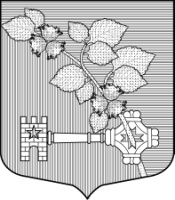    АДМИНИСТРАЦИЯВИЛЛОЗСКОГО ГОРОДСКОГО ПОСЕЛЕНИЯЛОМОНОСОВСКОГО РАЙОНАП О С Т А Н О В Л Е Н И Е  № 303     07 июля  2021 года                                                                               гп. ВиллозиРассмотрев заявление ООО «Твой дом СПб» вх. №1114 от 02.07.2021г., рассмотрев Решение Ломоносовского районного суда по гражданскому делу №2а-546/2020 от 19.05.2020г., Кассационное определение Третьего кассационного суда общей юрисдикции  № 88а-8556/2021,  руководствуясь Федеральным законом 190-ФЗ от 29.12.2004 «Градостроительный кодекс Российской Федерации», Федеральным законом от 06.10.2003 N 131-ФЗ "Об общих принципах организации местного самоуправления в Российской Федерации", Уставом Виллозского городского поселения, Положением об администрацииП О С Т А Н О В Л Я Ю :1. Признать не действующим со дня принятия Постановление главы местной администрации муниципального образования Виллозское сельское поселение муниципального образования Ломоносовский муниципальный район Ленинградской области от 26.12.2014 № 389 в  части установления в отношении земельного участка с кадастровым номером 47:14:0602001:761 линии допустимого размещения объектов капитального строительства на основании необоснованности установления данного ограничения применительно к участку с кадастровым номером 47:14:0602001:761. 2. Направить копию настоящего постановления для сведения:     	- в Комитет градостроительной политики Ленинградской области;- в адрес общества с ограниченной ответственностью «Твой дом СПб».3. Разместить настоящее постановление на официальном сайте Виллозского городского поселения.4. Постановление вступает в силу с момента его опубликования (обнародования).5.  Контроль за исполнением настоящего постановления оставляю за собой.И.о. главы  администрацииВиллозского городского поселения                                                           Воробьев В.А.